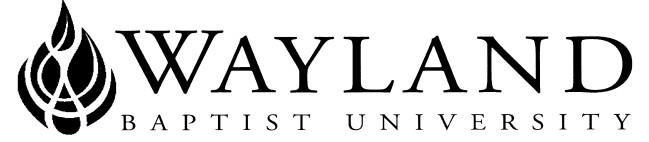 SCHOOL OF BEHAVIORAL & SOCIAL SCIENCESVirtual CampusWayland Mission Statement:  Wayland Baptist University exists to educate students in an academically challenging, learning-focused, and distinctively Christian environment for professional success, and service to God and humankind.Course Title, Number, and Section:  HIST 5348 - VC-01 - History of the Twentieth Century:  The American People in the 1920’sTerm:  Fall 1, 2021Instructor:  C. Gwin Morris, Ph.D.Office Phone Number and WBU Email Address: 469-656-1129.  Gwin.Morris@Wayland.wbu.eduOffice Hours, Building, and Location: Office Hours 9:00-10:00 M-F or by appointment.  Virtual Campus--Email Gwin.Morris@Wayland.wbu.edu or call 214-425-4942Class Meeting Time and Location: Virtual CampusCatalog Description: Examines the social, cultural, and political history of the 20th Century; may be repeated for credit when the topic changes.  Expanded Description: Selected social, cultural, and intellectual topics and issues in the history of the United States from 1919-1929.  Focus on issues, events and influences during the American "Roaring Twenties," the people and institutions that influenced the decade and were influenced by it, the results of the thoughts, actions and activities on the decade and following, and the comparisons between that decade and the current decade(s) through which we are living.There is no prerequisite for this course Required Textbook(s) and/or Required Material(s):Nathan Miller, New World Coming:  The 1920's and the Making of Modern America (2003)Frederick Lewis Allen, Only Yesterday:  An Informal History of the 1920's (1931)Students will also access assigned readings and videos from primary source materials posted onlineOptional Materials: The  provides assistance to all students preparing research assignments.  Access the Center via a link from Wayland's web page at www.wbu.eduThe  provides assistance to all students.  Access the LRC via a link from Wayland's web page at www.wbu.eduTurabian, Kate L., A Manual for Writers of Research Papers, Theses, and Dissertations, 9th edition, University of Chicago Press: 2007. ISBN: 9780226823379.  Turabian is the preferred style manual for graduate level research papers in history.  Course Outcome Competencies: Upon completion of this course, students will be able to:explain social, economic, political, religious, and intellectual events peculiar to the 20th centuryidentify and describe the significance of notable persons of the periodanalyze and explain the causes, effects, influences and impacts of the major events which occurred during the decade from 1920-1929 Specifically, upon completion of this course, students will be able to:Identify and discuss the significance of the major social, cultural and intellectual influences and activities, as well as the major turning points and policy decisions that occurred during the period of US History from 1919-1930Compare and contrast the era of the 1920's with previous and subsequent eras, particularly the Gilded Age (1865-1899), the Progressive Era (1900-1919), and the Era of the Great Depression (1928-1941)Demonstrate the ability to understand and discuss causes and effects, facts and opinions, and long-term consequences of events in the 1920'sDemonstrate the ability to perform graduate level historical researchDemonstrate an understanding of, and appreciation for, the historiographical resources for the period under studyDemonstrate the ability to think critically and analyticallyDemonstrate the ability to write graduate level essays, reports and research papers   Attendance Requirements: Virtual CampusStudents are expected to participate in all required instructional activities in their courses. Online courses are no different in this regard; however, participation must be defined in a different manner. Student “attendance” in an online course is defined as active participation in the course as described in the course syllabus. Instructors in online courses are responsible for providing students with clear instructions for how they are required to participate in the course. Additionally, instructors are responsible for incorporating specific instructional activities within their course and will, at a minimum, have weekly mechanisms for documenting student participation. These mechanisms may include, but are not limited to, participating in a weekly discussion board, submitting/completing assignments in Blackboard, or communicating with the instructor. Students aware of necessary absences must inform the professor with as much advance notice as possible in order to make appropriate arrangements. Any student absent 25 percent or more of the online course, i.e., non-participatory during 3 or more weeks of an 11-week term, may receive an F for that course. Instructors may also file a Report of Unsatisfactory Progress for students with excessive non-participation. Any student who has not actively participated in an online class prior to the census date for any given term is considered a “no-show” and will be administratively withdrawn from the class without record. To be counted as actively participating, it is not sufficient to log in and view the course. The student must be submitting work as described in the course syllabus. Additional attendance and participation policies for each course, as defined by the instructor in the course syllabus, are considered a part of the university’s attendance policy.Statement on Plagiarism and Academic Dishonesty: Wayland Baptist University observes a zero-tolerance policy regarding academic dishonesty. Per university policy as described in the academic catalog, all cases of academic dishonesty will be reported and second offenses will result in suspension from the university.Disability Statement: In compliance with the Americans with Disabilities Act of 1990 (ADA), it is the policy of Wayland Baptist University that no otherwise qualified person with a disability be excluded from participation in, be denied the benefits of, or be subject to discrimination under any educational program or activity in the university.  The Coordinator of Counseling Services serves as the coordinator of students with a disability and should be contacted concerning accommodation requests at (806) 291- 3765.  Documentation of a disability must accompany any request for accommodations.Course RequirementsOn-line Discussion(s) (480 points)Eight forums, each having a maximum value of 60 points (excluding bonus points)Based on assigned readings in text, parallel readings and internet researchThrough questions posed by the instructorBook Report (40 points)Four to six-page report on a book selected from the list of suggestionsDocument Analysis (40 points)Four to six-page report on a document selected from the list of suggestions.Final Essay (40 points)Three to five-page culminating essay based on question(s) posed by the instructorOptional Book Report for Extra Credit (40 points)Four to six-page report on a book selected from the list of suggestions Instructor’s Final Grade System540 or more points:  A470-539 points:    B390-469 points:    C290-389 points:    D289-less points:   FThe University has a standard grade scale:A = 90-100, B = 80-89, C = 70-79, D = 60-69, F= below 60, W = Withdrawal, WP = withdrew passing, WF = withdrew failing, I = incomplete. An incomplete may be given within the last two weeks of a long term or within the last two days of a microterm to a student who is passing, but has not completed a term paper, examination, or other required work for reasons beyond the student’s control. A grade of “incomplete” is changed if the work required is completed prior to the last day of the next long (10 to 15 weeks) term, unless the instructor designates an earlier date for completion.  If the work is not completed by the appropriate date, the I is converted to an F.Student grade appeals:Students shall have protection through orderly procedures against prejudices or capricious academic evaluation. A student who believes that he or she has not been held to realistic academic standards, just evaluation procedures, or appropriate grading, may appeal the final grade given in the course by using the student grade appeal process described in the Academic Catalog. Appeals may not be made for advanced placement examinations or course bypass examinations. Appeals limited to the final course grade, which may be upheld, raised, or lowered at any stage of the appeal process. Any recommendation to lower a course grade must be submitted through the Executive Vice President/Provost to the Faculty Assembly Grade Appeals Committee for review and approval. The Faculty Assembly Grade Appeals Committee may instruct that the course grade be upheld, raised, or lowered to a more proper evaluation. Schedule of Reading, Research and Discussion Assignments: Additional Information:History 5348The American People in the 1920sReading List for Book Reports, Document Analysis, and Parallel ResearchThe Red ScareMitchell Palmer, Stanley CobenThe Red Scare, Robert K. MurraySacco and Vanzetti, Paul AvrichThe KKKThe Second Coming of the KKK, Linda GordonKu Klux Kulture, Felix HarcourtThe Harding PresidencyThe Jazz Age President, Ryan WaltersThe Harding Era, Robert K. MurrayWarren G. Harding, John DeanThe Teapot Dome Scandal, Laton McCartneyThe Coolidge PresidencyCoolidge, Amity ShlaesAutobiography of Calvin Coolidge, Calvin Coolidge and Amity ShlaesWhy Coolidge Matters, Charles C. JohnsonCalvin Coolidge, Daniel GreenbergCoolidge: An American Enigma, Robert SobelThe Jazz AgeThe Roaring Twenties, Jake HendersonThe 1920s, Kathleen DrowneTender is the Night, F. Scott FitzgeraldThe Great Gatsby, F. Scott FitzgeraldThis Side of Paradise, F. Scott FitzgeraldMain Street, Sinclair LewisBabbitt, Sinclair LewisThe Jazz Age, Arnold ShawSatchmo, Louis ArmstrongLouis Armstrong, Lawrence BergreenLouis Armstrong’s New Orleans, Thomas BrothersA Flame of Pure Fire:  Jack Dempsey and the Roaring Twenties, Roger KahnRace and CultureThe Soul of Black Folks, W. E.B. DuBoisHenry Ford and the Jews, Neil BaldwinFlappersFlapper, Joshua ZeitzAnything Goes, Lucy MooreLost Girls, Linda SimonReligion and CultureA Religious Orgy in Tennessee, H. L. MenckenThe Great Monkey Trial, L. Sprague DeCampMonkey Town, Ronald KiddElmer Gantry, Sinclair LewisProhibitionLast Call, Daniel OkrentThe Great Illusion, Herbert AsburyAl Capone’s Beer Wars, Johnson BinderScarface and the Untouchable:  Al Capone, Eliot Ness and the Battle for Chicago,  Max Collins and Brad SchwartzAdvancements in Technology and the Standard of LivingLindbergh, A. Scott BergThe Aviators, Winston GroomHenry Ford, Auto Tycoon, J. R. MacGregorMy Life and Work, henry FordThe Peoples Tycoon, Stephen WattsThe Hoover PresidencyHoover, Kenneth WhyteHerbert Hoover, William E. LeuchtenburgHerbert Hoover in the White House, Charles RappleyeAmerican Individualism, Herbert HooverEconomics and The Crash of 1929 The Great Crash, 1929, John Kenneth GalbraithElectric City, Thomas HagerBubble in the Sun, Christopher KnowltonNewspaper and Real Estate Schemes of the 1920s, Margaret BarkerRecommendations for Document Analysis AssignmentWarren G. HardingSafeguarding America			September 11, 2019Americanism					January 20, 1920Enduring Popular Government		July 22, 1920Liberty under Law				July 22, 1920Inaugural					March 4, 1921Nationalism and Americanism		March 21, 1921First State of Union				December 6, 1921Second State of Union			December 8, 1922Calvin CoolidgeFirst State of Union				December 8, 1923Second State of Union			December 3, 1924Third State of Union				December 8, 1925Fourth State of Union				December 7, 1926Fifth State of Union				December 6, 1927Inaugural 					March 4, 1925Church and State				October 20, 1925Herbert HooverPrinciples and Ideals				October 22, 1928Inaugural 					March 4, 1929The Economy					November 5, 1929First State of Union				December 3, 1929Second State of Union			December 9, 1930Third State of Union				December 8, 1931Fourth State of Union				December 6, 1932Unemployment Relief				October 18, 1931Campaign Speech				October 21, 1932Campaign Speech				October 28, 1932Campaign Speech				November 5, 1932http://catalog.wbu.eduWeekDateActivity1August 9-15Topic:  The End of the Progressive Era—World War I, the Failure of Wilsonian Diplomacy and the rejection of Progressivism—and Politics in the 1920’s:  From the Return to Normalcy to the Business of AmericaRead Miller, Prelude & Chapters. 1,3,4,5,6,8; Allen, Chapters. 1,2,6,7Discussion Forum 1.  Book Report and Document Analysis Titles due on August 152August 16-22Topic:  The Red Scare & the Rise of NativismRead Miller,  2, 7;  3Discussion Forum 2.3August 23-29 Topic:  Religion and Culture--Making men out of monkeys and monkeys out of menRead Miller,  11; Allen,  8Discussion Forum 3Book Report due August 254August 30-September 5 Topic:  Popular Culture in the Roaring Twenties—Flappers, Films, Jazz MusicRead Miller,  12,13;  4,5Discussion Forum 45September 6-12Topic:  Technology and American Culture--Trains, Planes, Automobiles, Radios and "Talking" PicturesRead Miller,  9 & 15; Allen, Review Chapters 4 & 8Discussion Forum 5Document Analysis due September 86September 13-19Topic:  Literary Culture—the revolt of the IntellectualsRead Miller,  10; Allen,  9Discussion Forum 67September 20-26Topic:  Prohibition—The Colossal Failure of a Grand IdeaRead Miller,  14; Review Allen, Chapter 10Discussion Forum 78September 27-October 3Topic:  Boom and Bust—Wall Street Lays an EggRead Miller, Ch.16-17, Epilogue;  11,12,13,14Discussion Forum 8Final Essay due October 3Optional Book Report due October 3September 5 Grades Posted